INTERVIEW PROGRAMME FOR THE MONTH OF DECEMBER, 2023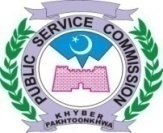 PANEL-I
PANEL-II
PANEL-III
PANEL-IV
   									         BY ORDER OF THE HON’BLE CHAIRMAN NOTE:       i. No change in this schedule will be made without approval of the Hon’ble Chairman PSC.ii. Concerned Assistants and Superintendents shall issue interview call letters to all eligible candidates 15 days before interviews as per our Regulation No. 27(a). 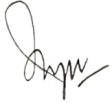              DIRECTOR RECRUITMENTDECEMBER, 2023DECEMBER, 2023DECEMBER, 2023DECEMBER, 2023DECEMBER, 2023Post(s)Advt. No.Advt. No.CandidatesDealing SuperintendentMTWTHF----1(08) Senior Scale Stenographers (BPS-16) in Directorate General Industries & Commerce.(08) Senior Scale Stenographers (BPS-16) in Directorate General Industries & Commerce.04/2022,Sr. 63Total=4810 daily08 on FridayMr. Hazrat Khan Afridi4567-(08) Senior Scale Stenographers (BPS-16) in Directorate General Industries & Commerce.(08) Senior Scale Stenographers (BPS-16) in Directorate General Industries & Commerce.04/2022,Sr. 63Total=4810 daily08 on FridayMr. Hazrat Khan Afridi----8(04) Senior Scale Stenographers (BPS-16) in Inspectorate of Prison (Home & Tribal Affairs Department.(04) Senior Scale Stenographers (BPS-16) in Inspectorate of Prison (Home & Tribal Affairs Department.09/2021,Sr. 48Total=3810 daily08 on FridayMr. Muhammad Rafi111213-(04) Senior Scale Stenographers (BPS-16) in Inspectorate of Prison (Home & Tribal Affairs Department.(04) Senior Scale Stenographers (BPS-16) in Inspectorate of Prison (Home & Tribal Affairs Department.09/2021,Sr. 48Total=3810 daily08 on FridayMr. Muhammad Rafi---1415(25) Male Lecturer Political Science (BPS-17) in Higher Education Department.Continue……..(25) Male Lecturer Political Science (BPS-17) in Higher Education Department.Continue……..05/2022Sr. 21Total=18010 daily08 on Friday(180-76)Balance=104Mr. Javed1819202122(25) Male Lecturer Political Science (BPS-17) in Higher Education Department.Continue……..(25) Male Lecturer Political Science (BPS-17) in Higher Education Department.Continue……..05/2022Sr. 21Total=18010 daily08 on Friday(180-76)Balance=104Mr. Javed-26272829(25) Male Lecturer Political Science (BPS-17) in Higher Education Department.Continue……..(25) Male Lecturer Political Science (BPS-17) in Higher Education Department.Continue……..05/2022Sr. 21Total=18010 daily08 on Friday(180-76)Balance=104Mr. JavedMTWTHF----1(26) Male Lecturer Zoology (BPS-17) in Higher Education Department05/2022Sr. 21Total=17710 daily09 on FridayMr. Javed45678(26) Male Lecturer Zoology (BPS-17) in Higher Education Department05/2022Sr. 21Total=17710 daily09 on FridayMr. Javed1112131415(26) Male Lecturer Zoology (BPS-17) in Higher Education Department05/2022Sr. 21Total=17710 daily09 on FridayMr. Javed1819202122(26) Male Lecturer Zoology (BPS-17) in Higher Education Department05/2022Sr. 21Total=17710 daily09 on FridayMr. Javed-2627--(26) Male Lecturer Zoology (BPS-17) in Higher Education Department05/2022Sr. 21Total=17710 daily09 on FridayMr. Javed---2829(04) Female Lecturer History (BPS-17) in Higher Education Department.05/2022Sr. 22Total=1810 daily08 on FridayMr. Muhammad ShaoibMTWTHF----1(B.F)(73) Female Subject Specialist Pak Study (BPS-17) in Elementary & Secondary Education Department.09/2021Sr. 10Total=17210 daily08 on FridayMr. Alam Zeb45678(B.F)(73) Female Subject Specialist Pak Study (BPS-17) in Elementary & Secondary Education Department.09/2021Sr. 10Total=17210 daily08 on FridayMr. Alam Zeb1112131415(B.F)(73) Female Subject Specialist Pak Study (BPS-17) in Elementary & Secondary Education Department.09/2021Sr. 10Total=17210 daily08 on FridayMr. Alam Zeb1819202122(B.F)(73) Female Subject Specialist Pak Study (BPS-17) in Elementary & Secondary Education Department.09/2021Sr. 10Total=17210 daily08 on FridayMr. Alam Zeb-262728-(B.F)(73) Female Subject Specialist Pak Study (BPS-17) in Elementary & Secondary Education Department.09/2021Sr. 10Total=17210 daily08 on FridayMr. Alam Zeb----29(01) Clinical Psychologist (BPS-17) in Saidu College of Dentistry, Saidu Sharif Swat.03/2021,Sr. 2806 in allMr. Tanveer MusharafMTWTHF----1(B.F)(16) Male Lecturer Commerce (BPS-17) in Commerce Colleges.05/2022Sr. 20Total=7010 daily08 on FridayMr. Muhammad Shoaib45678(B.F)(16) Male Lecturer Commerce (BPS-17) in Commerce Colleges.05/2022Sr. 20Total=7010 daily08 on FridayMr. Muhammad Shoaib1112---(B.F)(16) Male Lecturer Commerce (BPS-17) in Commerce Colleges.05/2022Sr. 20Total=7010 daily08 on FridayMr. Muhammad Shoaib--131415(35) Male Lecturer Computer Science (BPS-17) in Higher Education Department.Continue……..05/2022Sr. 21Total=21710 daily08 on Friday(217-123)Balance=94Mr. Alam Zeb1819202122(35) Male Lecturer Computer Science (BPS-17) in Higher Education Department.Continue……..05/2022Sr. 21Total=21710 daily08 on Friday(217-123)Balance=94Mr. Alam Zeb-26272829(35) Male Lecturer Computer Science (BPS-17) in Higher Education Department.Continue……..05/2022Sr. 21Total=21710 daily08 on Friday(217-123)Balance=94Mr. Alam Zeb